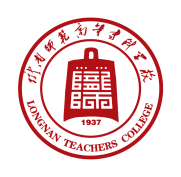 院级精品课程评估验收申请表数信学院制填 写 要 求一、以word文档格式如实填写各项。二、表格文本中外文名词第一次出现时，要写清全称和缩写，再次出现时可以使用缩写。三、“课程类型”是指：理论课（不含实践）、理论课（含实践）、实验（践）课。四、“批准时间”以批准立项的文件为准。五、本表栏目未涵盖的内容，需要说明的，请在说明栏中注明。六、详细指标请参照《陇南师范高等专科学校课程建设评估指标体系及标准》。七、本表填写一式三份。1. 课程建设基本情况2. 教学改革与成果3. 教学条件建设4. 教学工作质量5. 自我评价6. 验收评审课 程 名 称课 程 类 型□理论课（不含实践）□理论课（含实践）□实验(践)课所属一级学科名称所属二级学科名称所 在 学 院数信学院课 程 负 责 人联 系 电 话填 表 日 期201 年 月 日课程名称课程名称课程层次（本/专）课程层次（本/专）课程层次（本/专）批准时间批准时间建设期限建设期限建设期限1-1项目组成员基本信息姓 名性别出生年月职 称学 历学 历学科专业在项目建设中所起作用在项目建设中所起作用1-1项目组成员基本信息1-1项目组成员基本信息1-1项目组成员基本信息1-1项目组成员基本信息1-1项目组成员基本信息1-1项目组成员基本信息1-1项目组成员基本信息1-1项目组成员基本信息1-2课程建设过程简述1、师资培养：2、教学改革：3、教学条件：4、教研与科研1、师资培养：2、教学改革：3、教学条件：4、教研与科研1、师资培养：2、教学改革：3、教学条件：4、教研与科研1、师资培养：2、教学改革：3、教学条件：4、教研与科研1、师资培养：2、教学改革：3、教学条件：4、教研与科研1、师资培养：2、教学改革：3、教学条件：4、教研与科研1、师资培养：2、教学改革：3、教学条件：4、教研与科研1、师资培养：2、教学改革：3、教学条件：4、教研与科研1、师资培养：2、教学改革：3、教学条件：4、教研与科研1-3课程建设经费使用支出项目及金额（元）支出项目及金额（元）支出项目及金额（元）支出项目及金额（元）支出项目及金额（元）支出项目及金额（元）支出项目及金额（元）支出项目及金额（元）支出项目及金额（元）一、教学方法改革一、教学方法改革一、教学方法改革二、教学手段改革三、各类教学文件的编写与修订四、课件、讲义及网站建设⑴⑵课程网建设完成。网站名称：陇南师范高等专科学校《*******》院级精品课程网网址：网站资源列表：首页（课程简介、评审材料、师资队伍、电子教案、教学课件、教学评价、教学录像（略）、教学文件、实践教学、资料下载）。二、教学手段改革三、各类教学文件的编写与修订四、课件、讲义及网站建设⑴⑵课程网建设完成。网站名称：陇南师范高等专科学校《*******》院级精品课程网网址：网站资源列表：首页（课程简介、评审材料、师资队伍、电子教案、教学课件、教学评价、教学录像（略）、教学文件、实践教学、资料下载）。二、教学手段改革三、各类教学文件的编写与修订四、课件、讲义及网站建设⑴⑵课程网建设完成。网站名称：陇南师范高等专科学校《*******》院级精品课程网网址：网站资源列表：首页（课程简介、评审材料、师资队伍、电子教案、教学课件、教学评价、教学录像（略）、教学文件、实践教学、资料下载）。2-1教改工作与教学研究情况课程负责人****教学改革工作情况：近三年讲授的主要课程二、实践性教学三、教学研究论文四、教学获奖课程负责人****教学改革工作情况：近三年讲授的主要课程二、实践性教学三、教学研究论文四、教学获奖课程组成员张三教学改革工作情况：近三年讲授的主要课程二、实践性教学三、教学获奖课程组成员张三教学改革工作情况：近三年讲授的主要课程二、实践性教学三、教学获奖课程组成员李四教学改革工作情况：近三年讲授的主要课程二、实践性教学三、教学获奖课程组成员李四教学改革工作情况：近三年讲授的主要课程二、实践性教学三、教学获奖课程组成员王五教学改革工作情况：近三年讲授的主要课程二、实践性教学三、教学获奖课程组成员王五教学改革工作情况：近三年讲授的主要课程二、实践性教学三、教学获奖2-2学术研究情况近三年项目主要成员学术研究情况：①学术研究课题（含课题名称、课题类别、来源、年限、项目组参与人员及排序）；②学术专著、教材及论文等（含题目、刊物名称与级别、时间、项目组参与人员及排序）；③学术表彰及奖励（含奖项名称、授予单位、时间、项目组参与人员及排序）；课程负责人张三学术研究情况：一、科研项目二、科项成果（论文、专著）三、科研获奖课程组成员张****学术研究情况：一、科研项目二、科项成果（论文、专著）三、科研获奖近三年项目主要成员学术研究情况：①学术研究课题（含课题名称、课题类别、来源、年限、项目组参与人员及排序）；②学术专著、教材及论文等（含题目、刊物名称与级别、时间、项目组参与人员及排序）；③学术表彰及奖励（含奖项名称、授予单位、时间、项目组参与人员及排序）；课程负责人张三学术研究情况：一、科研项目二、科项成果（论文、专著）三、科研获奖课程组成员张****学术研究情况：一、科研项目二、科项成果（论文、专著）三、科研获奖课程组成员王****学术研究情况：一、科研项目二、科项成果（论文、专著）三、科研获奖课程组成员王****学术研究情况：一、科研项目二、科项成果（论文、专著）三、科研获奖课程组成员赵****学术研究情况：一、科研项目二、科项成果（论文、专著）三、科研获奖课程组成员赵****学术研究情况：一、科研项目二、科项成果（论文、专著）三、科研获奖教学文件情况；实践性教学环境；网络教学环境等；教材选用与建设；促进学生自主学习的扩充性资料使用情况；配套实验教材的教学效果；教学管理情况。 网络教学环境二、教材使用与建设三、扩充性资料建设使用情况4-1教学内容方法手段与考试情况4-1教学内容方法手段与考试情况理论与实践教学内容改革建设情况（课程内容设计、教学内容、教学方法、组织与安排、考试考核等）1.课程内容设计2．教学内容3.教学方法改革4.组织和安排5.考试考核情况理论与实践教学内容改革建设情况（课程内容设计、教学内容、教学方法、组织与安排、考试考核等）1.课程内容设计2．教学内容3.教学方法改革4.组织和安排5.考试考核情况4-2作业辅导教师任课率等情况4-2作业辅导教师任课率等情况4-3 学生评教校内外等专家同行评教与教学态度*****教授对本课程的评价：***教授对本课程的评价：最新学生评语摘录（节选） 摘录一 摘录二 摘录三 摘录四 *****教授对本课程的评价：***教授对本课程的评价：最新学生评语摘录（节选） 摘录一 摘录二 摘录三 摘录四 5-1 课程的主要特色5-2本课程目前存在的不足5-3 说明栏课程网址： 所在教研室审核意见所在教研室审核意见                  负责人签字：   年    月    日评审专家组意见评审专家组意见                   组长签字：年    月    日学院意见学院意见                  （公章）年    月    日